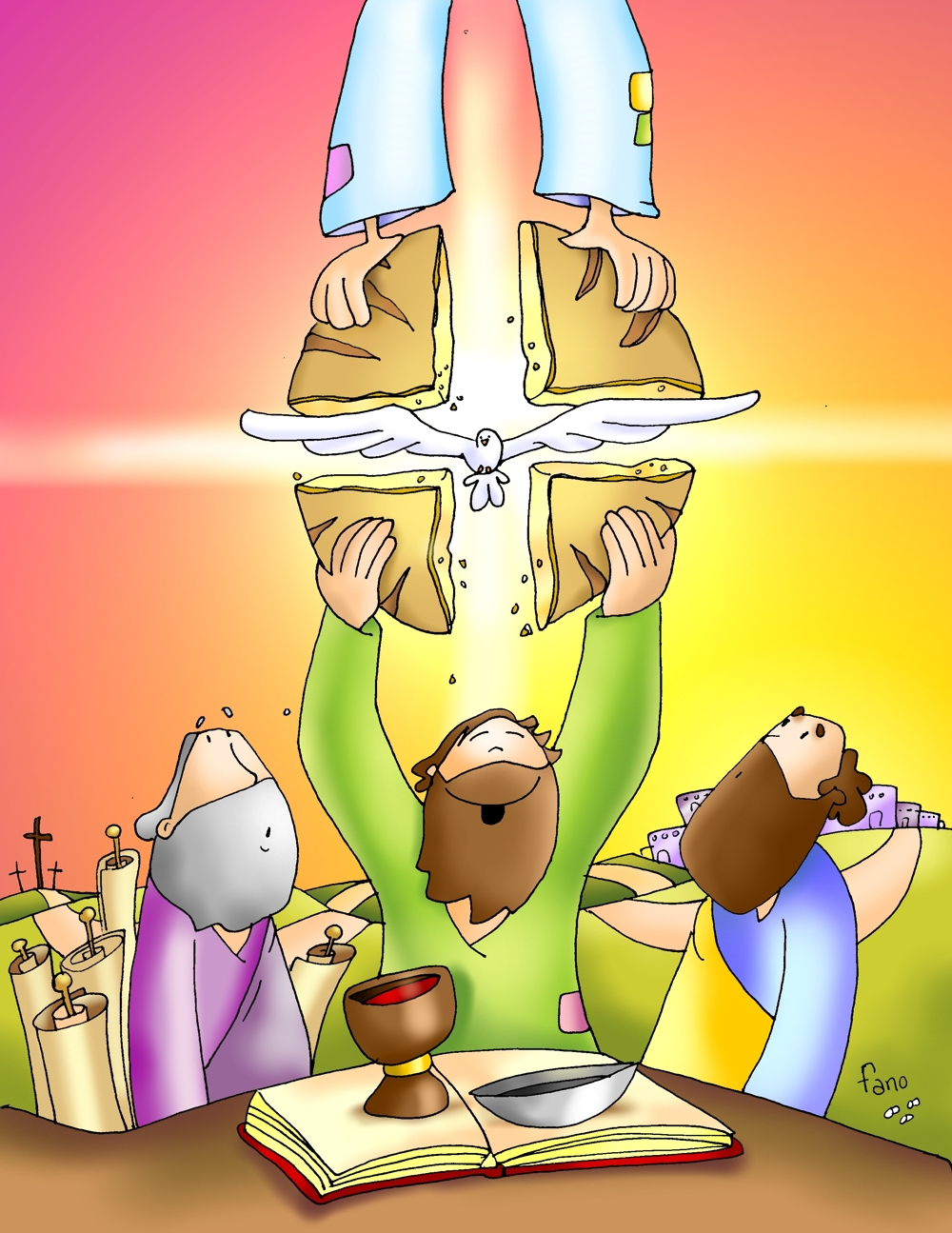 Što je misa ili euharistija?Možemo jednostavno opisno reći: mi kršćani sastajemo se redovito nedjeljom jer je to za nas kršćane dan Gospodnji-Isusov dan (Isus je toga dana uskrsnuo) da činimo onu jednostavnu gestu-čin s Isusove oproštajne večere. Isus je tada uzeo kruh, zahvalio Bogu, razlomio kruh i dao ga učenicima uz riječi: uzmite i jedite – ovo je Tijelo moje koje se za vas predaje. Tada je uzeo čašu s vinom, ponovno zahvalio Bogu i dao učenicima uz riječi: uzmite i pijte iz nje svi – ovo je čaša moje krvi, novoga Saveza, koja se prolijeva za vas i sve ljude na oproštenje grijeha. Tada je još dodao: ovo činite meni na spomen.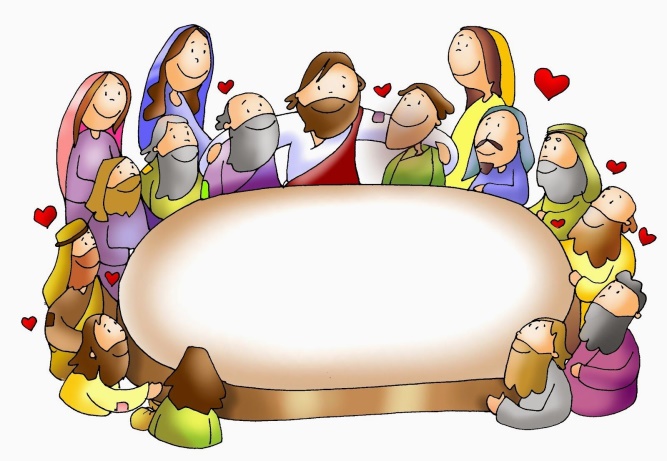 Nazivi: euharistija = zahvaljivanje;  misa = poslanje;  večera Gospodnja – jer je ustanovljena na posljednjoj večeri; lomljenje kruha – po Isusovoj gesti lomljenja kruhaTo je euharistija. Možemo to reći i drugačije: euharistija je spomen-čin kojim se na znakovit (sakramentalan) način vrši naše spasenje. U euharistiji se spominjemo (slavimo) Isusove muke, smrti i uskrsnuća. Euharistija je najjasnije očitovanje Kristove nazočnosti među nama.euharistija je zahvaljivanjeeuharistija je izraz vjere skupljene zajedniceeuharistija je žrtva.euharistija je gozbaeuharistija je novi Savez.